(Finanzielle) Grundbildung
Bedarfe erkennen – ansprechen – handeln
Die Zusammenstellung wurde anlässlich des Workshops zur Sensibilisierung von Multiplikator/inn/en am 23. November 2016 in Bonn erstellt und 2018 aktualisiert.Recherche 2016:Heike Christiani (Sozialdienst Katholischer Männer Köln e.V)Dr. Sabine Schwarz (Lernende Region Netzwerk Köln e. V.) Angela Büren (VHS Bonn)Kerstin Kupka (alphanetz NRW)Dr. Sophia Schmidt (VHS Landesverband NRW)Aktualisierung 2018:Josephine Marquardt (Diakonisches Werk Hamburg)Jacqueline Wolf (DIE)Koordination und Gestaltung: Beate Bowien-Jansen (DIE)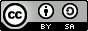 Dieses Werk ist lizenziert unter einer Creative Commons Namensnennung - Weitergabe unter gleichen Bedingungen 4.0 International Lizenz.Teil 1: Übersicht über regionale Angebote und Unterstützungsmöglichkeiten (Finanzieller) Grundbildung A: Köln/BonnB: Nordrhein-WestfalenTeil 2: Übersicht der überregionalen Informationsmöglichkeiten im Bereich (Finanzieller) GrundbildungNr.ThemenbereichInstitutionAngebote/ArbeitsbereichKontakt/Sprechstunde1Grundbildung/
AlphabetisierungLernende Region Netzwerk Köln e. V.Julius-Bau-Str. 251063 KölnBei der Lernenden Region – Netzwerk Köln e. V. gibt es im Bereich der Grundbildung verschiedene Projekte für Erwachsene:ABAG2 – Arbeitsplatzbezogenen Alphabetisierung und Grundbildung Erwachsener(BIWAQ; Bildung und Beratung beim (Wieder-)Einstieg in die Arbeitswelt)GRUWE – Grundbildung bewegt Unternehmen; Betriebliche Bildungsangebote an Beschäftigte in kleinen und mittleren Unternehmen Vermittlung von Lernpat_innen in den Lernstudios der Kölner Stadtbibliotheken Ansprechpartnerin:Martina Morales Tel. 0221/990829-236martina.morales@bildung.koeln.deTel. 0221/990829-0info@bildung.koeln.dewww.grundbildung-wirkt.de2Grundbildung/
AlphabetisierungVHS Köln
Kundenzentrum
Studienhaus am Neumarkt
Cäcilienstraße 35
50667 KölnVHS KölnBezirksrathaus Nippes Neusser Str. 450 50733 Köln Lesen und SchreibenGrundbildung Schreiben und Rechnen Deutsch – GrundlagenkursESF-Maßnahme – für geringfügig Beschäftigte
Verbesserung der Lese-, Schreib und Rechenkenntnisse, um am Arbeitsplatz erfolgreich zu sein. Es handelt sich um eine Lebens- und erwerbsweltbezogene Weiterbildung (ESF-Maßnahme), die für die Teilnehmenden kostenfrei ist. Der Eintritt in die Maßnahme ist auch während des Semesters möglichAnsprechpartnerinnen:
Elisabeth Uhlig-Fasbender
Tel. 0221/221-21089
elisabeth.uhlig-fasbender@stadt-koeln.de Tel. 0221/221-25990Fax 0221/221-6569007vhs@stadt-koeln.dehttps://vhs-koeln.de/3Grundbildung/
AlphabetisierungLernstudios in den Kölner Stadtbibliotheken

Stadtteilbibliothek 
Köln-Chorweiler
Pariser Platz 1
50765 Köln

Stadtteilbibliothek 
Köln-Mülheim
Wiener Platz 2a
51063 Köln

Stadtteilbibliothek
Köln-Kalk
Kalker Hauptstraße 247-273
51103 Köln

Stadtteilbibliothek
Köln-Nippes
Neusser Str. 450
50733 Köln

Lernende Region Netzwerk Köln e. V.Sprachraum der Stadtbibliothek Köln
Josef-von-Haubrich-Hof 1
50676 KölnLernstudios in den Kölner Stadtbibliotheken dienen als Anlaufstellen und Lernorte für Erwachsene, die nicht oder ungenügend lesen und schreiben können. Neben Leichtlese- und Hörmaterialien gibt es Computerarbeitsplätze, an denen das Lernportal www.ich-will-lernen.de genutzt werden kann.Vermittlung von Lernpaten oder Lernpatinnen. Auch wenn Interesse besteht, Lernpate oder Lernpatin zu werden, bitte an Frau Martina Morales wenden.
wendet sich besonders an die zahlreichen Willkommensinitiativen, die sich im Bereich der Flüchtlingsarbeit engagieren. 
- aktive Vermittlung von Lernmöglichkeiten in der Bibliothek
- niederschwellige Erstinformation
- themenbezogene Beratungsangebote
- Hausaufgabenhilfe
- mehrsprachige Lesungen für FlüchtlingskinderÖffnungszeiten Köln-Chorweiler:
Di. und Mi. 12-18 Uhr
Do. 11-19 Uhr
Fr. 10-18 Uhr
Sa. 10-14 Uhr
Tel. 0221/221 96401Öffnungszeiten Köln-Mülheim:
Mo. und Di. 12-18 Uhr
Do. 11-19 Uhr
Fr. 10-18 Uhr
Sa. 10-14 Uhr
Tel. 0221/221 99449Öffnungszeiten Köln-Kalk:
Di. und Mi. 12-18 Uhr
Do. 11-19 Uhr
Fr. 10-18 Uhr
Sa. 10-14 Uhr
Tel. 0221/221 98701Öffnungszeiten Köln-Nippes:
Mo. und Di. 12-18 Uhr
Do. 11-19 Uhr
Fr.10-18 Uhr
Sa. 10-14 Uhr
Tel. 0221/221 95600Ansprechpartnerin:
Martina Morales
Tel. 0221/99 08 29 236
martina.morales@bildung.koeln.deÖffnungszeiten:
Mo.-Fr. 14-18 Uhr
Sa. 10-15 Uhr
sprachraum@stib-koeln.de4Grundbildung/
AlphabetisierungVHS Köln
Bezirksrathaus Nippes
Neusser Str. 450
50733 KölnESF-Maßnahme – für geringfügig Beschäftigte
Verbesserung der Lese-, Schreib und Rechenkenntnisse, um am Arbeitsplatz erfolgreich zu sein. Es handelt sich um eine Lebens- und erwerbsweltbezogene Weiterbildung (ESF-Maßnahme), die für die Teilnehmenden kostenfrei ist. Der Eintritt in die Maßnahme ist auch während des Semesters möglich. Ansprechpartnerin:
Elisabeth Uhlig-Fasbender
Tel. 0221/221 21089
elisabeth.uhlig-fasbender@stadt-koeln.de Di. und Do. 17:45-20 Uhr5Grundbildung/ AlphabetisierungVHS Bonn
Mülheimer Platz 153111 Bonn
Deutsch für Muttersprachler – Rechtschreibtraining
Alphabetisierungskurse für junge Flüchtlinge (16 bis 17 Jahre) ohne SchulplatzAlphabetisierungskurse im Rahmen von Early InterventionAnsprechpartnerin:Claudia RodemannTel. 0228/77-75217 Claudia.Rodemann@bonn.deTel. 0228/77-3355vhs@bonn.dewww.vhs-bonn.de6Grundbildung/ Alphabetisierung Bildungsforum LernweltenIm Krausfeld 30a53111 BonnDeutsch als Fremd- und ZweitspracheKompetenz im BerufTel. 0228/96959-40
info@bf-bonn.de
http://www.bf-bonn.de 7Grundbildung/ Nachholen SchulabschlussInternationale Förderklassen an Kölner Berufskollegs:
Kommunales Integrationszentrum KölnKleine Sandkaul 550667 KölnAnmeldung, Beratung sowie Zuweisung zu den IFK Schulstandorten
Förderung von Jugendlichen ab Jahren und jungen Erwachsenen aus Zuwandererfamilien
Ziele der Internationalen Förderklassen:Erwerb bzw. Vertiefung von Deutschkenntnissen einschließlich der FachspracheVerbesserung der AllgemeinbildungErwerb von beruflichen Kenntnissen in verschiedenen Berufsfeldern, berufliche OrientierungErwerb des HauptschulabschlussesTel. 0221/22 12 92 92Fax 0221/22 12 91 66KI@stadt-koeln.de 
http://www.kommunale-integrationszentren-nrw.de/koeln 8Grundbildung/ Nachholen SchulabschlussTAS Köln Mülheim
Genovevastraße 72
51063 KölnTAS Köln Müngersdorf
Widdersdorferstr. 401-403
50933 KölnAn der TAS können Hauptschulabschluss (HSA), Mittlerer Abschluss Fachoberschulreife (FOR) und Fachhochschulreife (FHR) nachgeholt werden.Neben dem Erwerb des Schulabschlusses bietet die TAS Beratung und Betreuung auf dem Bildungsweg u.a. eine vielfältige, individuelle Berufsberatung und eine intensive Hilfe beim Übergang in Arbeit und Ausbildung.Tel. 0221/96 202-0
Fax 0221/96 202-19
Tel. 0221/716 613-0
Fax 0221/716 613-31info@tas-koeln.de 
http://www.tas-koeln.de/ 9Beratung zur beruflichen EntwicklungbbeDas Angebot unterstützt Personen in beruflichen Veränderungsprozessen, die in NRW wohnen und arbeiten. Die Beratung wird von qualifizierten Berater/inn/en durchgeführt und ist kostenlos. Die Beratung zur beruflichen Entwicklung wird in allen Regionen Nordrhein-Westfalens angeboten.Kontakt in Köln:Lernende Region Netzwerk Köln e. V.Carina Zetzmann
Tel. 0221/99 08 29 233
beratung@bildung.koeln.de
Industrie- und Handelskammer zu Köln
Ingrid Böhm-Laubhold
Tel. 0221/16 40 150Ingrid.boehm-laubhold@koeln.ihk.de 
VHS Köln
Charlotte Bijerch
Tel. 0221/221 23 999
charlotte.bijerch@stadt-koeln.de10Budget-/ SchuldnerberatungBudget-/Schuldnerberatung in Kooperation mit dem Jobcenter Köln – Standort Mitte
Oskar-Jäger-Str. 5050825 KölnZuweisung über IntegrationsfachkraftAnsprechpartner: Herr Enger
Frau Klein
Tel. 0221/16 82 86 47
budgetberatung-mitte@skm-koeln.de 11Budget-/ SchuldnerberatungBudget-/Schuldnerberatung in Kooperation mit dem Jobcenter Köln – Standort PorzZuweisung über IntegrationsfachkraftAnsprechpartnerin: Frau Wiegand
Tel. 02203/95 53 6-80
budgetberatung-porz@skm.de 12SchuldnerberatungBegegnungs- und Fortbildungszentrum Muslimischer Frauen (BFmF) e. V.
Liebigstraße 120 b
50823 KölnArbeitslosengeld II Beratung (auch auf Türkisch)Ansprechpartnerin: Frau Sentürk
Tel. 0221/80 01 21-0 http://www.bfmf-koeln.deTermine nach Vereinbarung Tel. 0221/80 01 21-0
Fax 0221/80 01 21-28
schuldnerberatung@bfmf-koeln.de 13SchuldnerberatungCaritasverband für die Stadt Köln e. V.
linksrheinisch
Geisselstr. 150823 KölnZuweisung über IntegrationsfachkraftHotline: Tel. 0221/98 57 76 14Fax 0221/56 95 78 15(Mi. 9-12 Uhr)schuldnerberatung@caritas-koeln.de 
https://www.beratung-caritasnet.de/besondere-lebenslagen/schuldnerberatung/ 14SchuldnerberatungCaritasverband für die Stadt Köln e. V.
rechtsrheinisch
Bertramstr. 12-2251103 KölnExistenzsicherungsberatung sowie Information zugerichtlichen Mahnverfahren (Mahn- Vollstreckungsbescheid)Lohn- und KontopfändungPfändungsschutzkontoVollstreckungsmaßnahmen - Aufgabe des GerichtsvollziehersDurchführung eines Verbraucherinsolvenzverfahrens und außergerichtlichen SchuldenbereinigungsplansAnsprechpartnerin: 
Sabine Brüsing
Tel. 0221/98 57 76 21
sabine.bruesting@caritas-koeln.de 
https://www.beratung-caritasnet.de/besondere-lebenslagen/schuldnerberatung/ 15SchuldnerberatungDiakonisches Werkdes Evangelischen Kirchenverbandes Köln und RegionKarthäusergasse 9-1150678 KölnSchuldner- und Insolvenzberatung aber auch Präventionsangebote für Jugendliche und junge ErwachseneFür den gesamten Bereich KölnTel. 0221/160 38 66Fax 0221/160 38 74 Terminvergabe: Di. 10-12 Uhrschuldnerberatung@diakonie-koeln.dehttp://www.diakonie-koeln.de/angebote/schuldnerberatung/koeln.html 16Schuldner- und SozialberatungVingster TreffBürgerzentrum Vingst
Würzburgerstr. 11a
51103 KölnMehrsprachige Beratung zu diversen Themen: Berufswegeplanung beruflicher OrientierungBürgerschaftlichen EngagementEhrenamtErwerbslosigkeitExistenzsicherungKinderbetreuungMigration und ZuwanderungErziehung und Schule Schuldnerberatung Tel. 0221/87 54 85Fax 0221/87 91 35vingstertreff@soziales-koeln.dewww.buergerzentrum-vingst.de18Schuldner- und SozialberatungFamilienlanden BuchheimDellbrücker Str. 34
51067 KölnEs kann in Englisch, Spanisch und Portugiesisch beraten werden.Tel. 0221/66 03 968
Fax 0221/66 03 970
info@familienladen-buchheim.de 
Öffnungszeiten:
Mo., Mi. 9-12 und 13-16 UhrDi. 13-17 UhrDo. 9-12 und 13-17 UhrFr. 9-14 Uhrwww.familienladen-buchheim.de19SchuldnerberatungInterfamilia Kreisverband Köln e.V
Ebertplatz 14-1650668 KölnSchuldner- und VerbraucherinsolvenzberatungPrivate Insolvenzverfahren können eingeleitet und durchgeführt werdenBudgetberatungSchuldner- und Insolvenzberatung:Tel. 0221/16 05 3-30
Fax 0221/16 05 3-55
info@interfamilia.deBudgetberatungZörgiebelstr. 10-1259769 Köln SeegebergTel. 0221/926 199-77Mobil 01520/20 60 196budgetberatung@interfamilia.dewww.interfamilia.de 20SchuldnerberatungInternationaler Bund (IB)
Rolshoverstraße 87-9151105 Köln Für den Bereich Köln-KalkAnsprechpartner: Wolfgang PohleTel. 0221/98 36 4-0 
Fax 0221/98 36 4-38Wolfgang.Pohle@internationaler-bund.dehttps://www.internationaler-bund.de/angebot/8150/21SchuldnerberatungSozialdienst Katholischer Frauen e. V.
Mauritiussteinweg 77-7950676 KölnSchuldner- und InsolvenzberatungBudgetberatungPräventionsveranstaltungen auf AnfrageTel. 0221/12 69 5-0Fax 0221/12 69 5-55schuldnerberatung@skf-koeln.dehttp://caritas.erzbistum-koeln.de/koeln-skf/besondere_notlagen/beratungs_und_kontaktstellen/schuldnerberatung/ 22SchuldnerberatungSKM Köln – Sozialdienst Katholischer Männer e. V.
Große Telegraphenstraße 31
50676 KölnSchuldner- und Insolvenzberatung im Stadtgebiet Köln 
Private Insolvenzverfahren können eingeleitet werden und durchgeführt werdenTel. 0221/20 74-0
Fax 0221/20 74 224 Di. und Do. 9-11 Uhr
schuldnerberatung@skm-koeln.de www.skm-koeln.de 23SchuldnerberatungSKM Köln – Sozialdienst Katholischer Männer e. V.
Goethestraße 7
51143 Köln-PorzSchuldenberatung; Schuldnerberatung für SeniorenTel. 02203/95 53 6-0Fax 02203/95 53 6-16schuldnerberatung@skm-koeln.de 
www.skm-koeln.de 24SchuldnerberatungSchuldenhelpline der
Schuldnerhilfe Köln e. V.Gotenring 150679 KölnBeratungstelefon und OnlineberatungTel. 0180/456 456 4
Mo.-Fr. 10-13 Uhr 
Di. und Do. 10-13 Uhr und 15-18 Uhr
www.schuldenhelpline.de 25SchuldnerberatungSchuldnerhilfe Köln e. V.
Gotenring 1
50679 Köln – DeutzSchuldner- und Insolvenzberatung; Baufinanzierung; Krisenmanagement für SelbständigeTel. 0221/34 61 4-0
Fax 0221/34 614-29 info@schuldnerhilfe-koeln.deTerminvereinbarung:
Mo. 10-12 und 13-18 Uhr
Di., Mi., Do. 9-12 Uhr und 13-15 UhrFr. 10-12 Uhrwww.schuldnerhilfe-koeln.de 26Schuldnerberatung, BildungsangeboteVerbraucherzentrale NRW
Beratungsstelle Köln
Frankenwerft 35
50667 KölnBeratungs- und Bildungsthemen: Energie, Finanzen, Freizeit, Gesundheit, Medien, Wohnen, Ernährung, Finanzen/Recht, Schuldner- und InsolvenzberatungTel. 0221/84 61 88-01
Fax 0221/84 61 88-33koeln@vz-nrw.deÖffnungszeiten:
Mo. 10-13 Uhr und 14-17 Uhr
Di. 10-18 Uhr
Do. 10-19 Uhr
Fr. 10-15 Uhr
http://www.verbraucherzentrale.nrw/koeln-themen 27SchuldnerberatungVerein für Soziale Schuldnerberatung e. V.
Schulstraße 450767 Köln-PeschPrivate Insolvenzverfahren können eingeleitet und durchgeführt werden.Tel. 0221/59 06 482
Fax 0221/95 92 455info@vssb-koeln.de www.vssb-koeln.de28SchuldnerberatungZentrale Schuldnerberatung Bonn
Noeggerathstraße 49
53111 BonnSchuldner- und Insolvenzberatung in der Bundesstadt Bonn Tel. 0228/96 96 60
Fax 0228/96 96 610schuldnerberatung@cd-bonn.deOffene Sprechstunde:jeden Mi. 9-11 UhrTerminvereinbarung: Mo.-Do. 8-12 Uhr und 14-16 Uhr Fr. 8-12 Uhrhttp://www.schuldnerberatung-bonn.de 29SchuldnerberatungDeutsches Rotes Kreuz
Kreisverband Bonn e. V.
Schuldner- und Insolvenzberatung in Bad Godesberg
Kurfürstenallee 2-3
53177 BonnAlle Schuldner- und InsolvenzfragenAnsprechpartnerin:Frau EisenblätterTel. 0228/98 31 76schuldnerberatung@kv-bonn.drk.deOffene Sprechstunde
Mi. 9-11 Uhr
jeden ersten Mittwoch im Monat für Berufstätige nach telef. Vereinbarung 17-18 Uhr

http://drkbn.drkcms.de/angebote/schuldnerberatung.html 30Sozialberatung SKM Köln – Sozialdienst Katholischer Männer e. V.
Projekt „BerMico“
Bartholomäus-Schink-Str. 6
50825 Köln-EhrenfeldBeratung und Mietcoaching bei drohendem WohnungsverlustTel. 0221/33 77 06 33bermico@skm-koeln.deSprechstunden:Di., Do. 9-12 UhrMi. 15-18 Uhr
www.skm-koeln.de 31SozialberatungSKM Köln Sozialdienst Katholischer Männer e. V.
Familienhaus Ossendorfpark
Franz-Raveaux-Str. 5a/b
50827 KölnAllgemeine Sozialberatung; Frühe Hilfen für FamilienTel. 0221/94 67 62 41http://wordpress.p422852.webspaceconfig.de/skm-familienhaus-ossendorfpark/#die-einrichtung32SozialberatungBegegnungs- und Fortbildungszentrum muslimischer Frauen (BFmF e. V.)
Liebigstr. 120b
50823 Köln – Neu EhrenfeldArbeitslosengeld II Beratung – auch auf TürkischÜberprüfen und Berechnen der ALG II Leistungen, Schriftverkehr und Telefonate mit Ämtern, Aufklärung über weitere Rechte auf Sozialleistungen, Kindergeldzuschlag, WohngeldAnsprechpartnerin:Fatma SuTel. 0221/800 12 10Öffnungszeiten:Mo.-Fr. 9-18 Uhr
www.bfmf-koeln.de/ 33SozialberatungMüTZe Mülheimer Selbsthilfe e. V.
Berliner Str. 77
51063 KölnLebensmittelausgabe; Die Tafel ist nur für Bewohner Mülheims mit Bewilligung oder Köln Pass. Aufwandentschädigung 1€ pro HaushaltSozialberatungTel. 0221/64 41 01 oder 0221/64 06 938
sozialberatung@muetze-buergerhaus.deÖffnungszeiten Sozialberatung:Mo.-Fr. 10-16 Uhrwww.muetze-buergerhaus.de 34SozialberatungStadtteilzentrum II Buchforst
Kalk Mülheimer Straße 318
51065 KölnUnterstützung bei Behördenangelegenheiten, Anträgen und Anliegen im privaten UmfeldAnsprechpartnerin: Frau Grundmann
Tel. 0221/28 50 150r.t.b@netcologne.de
Sprechzeiten: Mi. 16-18 Uhr
www.stadtteilzentrum-buchforst.de35SozialberatungArbeiterwohlfahrt Kreisverband Bonn e. V.
Theaterplatz 3
53177 BonnSozialberatung und BetreuungAnsprechpartner: Herr Hennig
Tel. 0228/85 02 77 88
sozialberatung@awo-bnsu.de 
http://www.awo-bonn-rhein-sieg.de/angebote/beratung-und-betreuung/sozialberatung.html 36SozialberatungStadt Bonn Sozialdienst
Hans-Böckler-Str. 5
53225 BonnHier finden Sie Rat und Hilfe beidrohender oder bereits bestehender WohnungslosigkeitProblemen im Zusammenhang mit der Sicherstellung des Lebensunterhaltspsychosozialen Problemlagen im persönlichen/ familiären BereichEnergieschuldenExistenzsicherungAusfüllen von AnträgenAnsprechpartnerin: Frau Hendges
Tel. 0228/77 60 01
sozialer.dienst@bonn.de
http://www.bonn.de/rat_verwaltung_buergerdienste/stadtverwaltung_im_ueberblick/00840/index.html37SozialberatungCaritasverband für die Stadt Bonn
Fritz-Tillmann-Str. 8-12
53113 BonnBeratung und konkrete Hilfe für Menschen, die sich in sozialen und psychosozialen, finanziellen und gesundheitlichen Problemsituationen befinden. Die Beratung ist für Bonner Ratsuchende, unabhängig von ihrer Religion, Weltanschauung und Nationalität. Die Beratung ist kostenfrei.Unterstützung bei: bei alltäglichen Fragenin Krisensituationenbei Ihrer Existenzsicherungbei Ihrer Haushalts- und Budgetplanungbei Fragen zur Sozialgesetzgebungbei Antragstellungen zu Sozialleistungsansprüchen (z.B. Bildungs- und Teilhabepaket, Bonn-Ausweis, Arbeitslosengeld II, Wohngeld).Ansprechpartner:Jörg UnterburgerTel. 0228/108 234Terminvereinbarung:
Tel. 0228/108 280
sozialberatung@caritas-bonn.de 
www.caritas.erzbistum-koeln.de/bonn-cv/ 38SozialberatungDiakonisches Werk Bonn und Region gem. GmbH
Tannenbusch
Oppelner Str. 130
53119 BonnBeratung und Hilfe bei der Bewältigung des Alltags. Die Allgemeine Sozialberatung in den Stadtteilen ist eine erste Anlaufstelle für Personen und Familien in sozialen und wirtschaftlichen NotlagenAnsprechpartner: 
Frau Henselder-Senft
Tel. 0228/66 09 09
birgit.henselder-senft@dw-bonn.de Herr Wypich
Tel. 0228/66 48 25
sascha.wypich@dw-bonn.dewww.diakonischeswerk-bonn.de/ 
39SozialberatungDiakonisches Werk Bonn u. Region
Medinghoven
Briandstr. 5
53123 BonnBeratung und Hilfe bei der Bewältigung des Alltags. Die Allgemeine Sozialberatung in den Stadtteilen ist eine erste Anlaufstelle für Personen und Familien in sozialen und wirtschaftlichen NotlagenAnsprechpartner: 
Frau DieckTel. 0228/24 28 966
Herr JansenTel. 0228 24 28 964medinghoven@dw-bonn.de
www.diakonischeswerk-bonn.de/ 40SozialberatungDiakonisches Werk Bonn u. Region 
Brüser Berg
Borsigallee 29
53125 BonnBeratung und Hilfe bei der Bewältigung des Alltags. Die Allgemeine Sozialberatung in den Stadtteilen ist eine erste Anlaufstelle für Personen und Familien in sozialen und wirtschaftlichen Notlagen Ansprechpartner:
Ralf Jeuschede
Tel. 0228/25 33 16
brueserberg@dw-bonn.de
www.diakonischeswerk-bonn.de/ 41SozialberatungEvangelische Lukaskirchengemeinde
Sozialberatung
Pariser Str. 51
53119 BonnAnsprechpartnerinnen:Sylvia Schulte-Vennbur, Yvonne Wischniowsky
Tel. 0228/63 75 58
sozialberatung@lukaskirche-bonn.de 
http://www.lukaskirche-bonn.de 42SozialberatungDiakonisches Werk An Sieg und Rhein
Beuel
Siegfried-Leopold-Str. 74 
53225 Bonn Geldsorgen sind für die meisten Menschen der Anlass, zur Sozialberatung zu kommen. "Wo brauche ich Hilfe und Unterstützung und was kann ich selbst tun, um meine Situation zu verbessern?", sind die Fragen, die im Mittelpunkt der Beratung stehen.Ansprechpartnerinnen:
Frau Hanusch 
Tel. 0228/46 80 06hanusch@diakonie-sieg-rhein.de
Frau Weinstock
weinstock@diakonie-sieg-rhein.de
http://www.diakonie-sieg-rhein.de/sozialberatung/ 43SozialberatungStadtteilverein Dransdorf e. V.Sozialberatung im Stadtteilcafé
Lenaustr. 32
53121 BonnUnterstützung bei:Umgang mit Behörden und InstitutionenSchulden oder WohnungsproblemenBeruflicher OrientierungPersönlichen ProblemenWeitervermittlungAnsprechpartnerinnen:
Frau HausmannTel. 0228/96 69 657hausmann@dransdorf.orgFrau Lewerenz 
Tel. 0228/96 69 658 
lewerenz@dransdorf.org 44SozialberatungEMFA
Evangelische Migrations- und Flüchtlingsarbeit Bonn
Brüdergasse 16-18
53111 BonnSozialberatung speziell für Flüchtlinge und MigrantenAnsprechpartner:
Herr Celik
Tel. 0228/69 74 91
h.celik@bonn-evangelisch.de
http://migration-bonn.de/ Nr.ThemenbereichInstitutionAngebote/ArbeitsbereichKontakt/Sprechstunde1Grundbildung/ AlphabetisierungVHS Aachen
Petersstraße 21-25
52062 AachenLesen und Schreiben Grundkurs
Lesen und Schreiben Aufbaukurs
Lesen und Schreiben von Anfang anAnsprechpartnerin: Wiebke EiltsTel. 0241/4792-181wiebke.eilts@mail.aachen.deTel. 0241/4792 111
Fax 0241 40 60 23
vhs@mail.aachen.de
www.vhs-aachen.de 2Grundbildung/
AlphabetisierungAktuelles Forum Volkshochschule
Vagedesstraße 2
48683 AhausLese- und Schreibkurse für Erwachsene (Grundkurs und Aufbaukurs)Ansprechpartnerinnen:
Adelheid Boer
Tel. 02561/95 37 0
boer@vhs-aktuellesforum.deStefanie Horst
Tel. 02561/95 37 52
horst@vhs-aktuellesforum.dewww.vhs-aktuellesforum.de 3Grundbildung/
AlphabetisierungVolkshochschule Aalen e. V.
Gmünder Str. 9
73430 AalenLese- und Schreibkurse für Erwachsene („Ich möchte selbst lesen und schreiben!“)Schulden – was nun? (Einführung in das Verbraucherinsolvenzverfahren)Ansprechpartner:
Eva Schumm
Tel. 07361/9583-14
Schumm@vhs-aalen.de 
Dr. Jürgen WasellaTel. 07361/9583-12Wasella@vhs-aalen.deTel. 076361/9583-0Fax 07361/680306info@vhs-aalen.dewww.vhs-aalen.de 4Grundbildung/
AlphabetisierungVHS Arnsberg/Sundern
Bildungszentrum Sorpesee
Brunnenstr. 36
59846 Sundern-LangscheidLesen und Schreiben lernenMeine Altersvorsorge – was habe ich schon? Was brauche ich noch?Ansprechpartnerinnen:
Sylvia Müller-Dörfler
Tel. 02932/97 28-14
s.mueller-doerfler@vhs-arnsberg-sundern.de Ute Backhaus Tel. 02931/14281u.backhaus@vhs-arnsberg-sundern.deTel. 02931/9728-0Fax 02932/9728-26vhs@vhs-arnsberg-sundern.dewww.vhs-arnsberg-sundern.de 5Grundbildung/
AlphabetisierungVHS Beckum Wadersloh
Antoniusstr. 5-7
59269 BeckumLesen und Schreiben lernen für ErwachseneAnsprechpartnerin:
Gaby Fartmann
Tel. 02521/29-701
fartmann@beckum.de Tel. 02521/29-707Fax 02521/2955-777vhs@beckum.dewww.vhs-beckum-wadersloh.de 6Grundbildung/AlphabetisierungVHS Bergheim
Bethlehemer Straße 2550126 BergheimLesen und Schreiben doch noch lernenAnsprechpartnerin:Dr. Eva MarcowitzTel. 02271/4760-17 emarcowitz@vhs-Bergheim.deTel. 02271/4760-0Fax 02271/4760-25
info@vhs-bergheim.dewww.vhs-bergheim.de 7Grundbildung/AlphabetisierungVHS Bergisch Gladbach
Buchmühlenstraße 1251465 Bergisch GladbachGrundbildungskurs 
lerncafè – lernen mit dem LernportalAnsprechpartner:Elif Aksabun 
Tel. 02202/14-2267
aksabun@vhs-gl.de Tel. 02202/14-2263Fax 02202/14-2277www.vhs-gl.de8Grundbildung/
AlphabetisierungVHS Bergkamen
Lessingstr. 2
59192 BergkamenLesen und Schreiben – mein Schlüssel zur WeltAnsprechpartnerin:
Frau OstrowskiTel. 02307/2849-51
s.ostrowski@bergkamen.deTel. 02307/2849-52Fax 02307/87588vhs@bergkamen.de
www.vhs.bergkamen.de9Grundbildung/
AlphabetisierungVHS BielefeldRavensberger Park 133607 Bielefeld 
Lesen und Schreiben für Erwachsene,Lesen und Schreiben für Erwachsene Lesen und Schreiben und Grundlagen im Rechnen erlernen,Leichter Schreiben: Text-Training für Arbeitswelt und Familie, Lesen und Schreiben lernen mit dem Computer, Vorlesen – leicht gemacht!Ansprechpartnerin:
Christel Giesecke
Tel. 0521/51-6686christel.giesecke@bielefeld.deTel. 0521/51-2222Fax 0521/51-3431volkshochschule@bielefeld.de 
www.vhs-bielefeld.de 10Grundbildung/
AlphabetisierungVHS Bocholt
Südwall 4a46397 BocholtSicher Lesen und Schreiben für MuttersprachlerSicher Rechnen Sicher am PC und im Internet Kinder brauchen TaschengeldAnsprechpartnerin:Fatma BolandTel. 02871/2522-20fatma.boland@mail.bocholt.deTel. 02871/2522-0Fax 02871/184724vhs@mail.bocholt.de
www.vhs-bocholt.de 11Grundbildung/
AlphabetisierungVHS Bochum
Gustav-Heinemann-Platz 2-644787 BochumLesen und Schreiben lernenLese Café
Sprech CaféRechtschreibung für ErwachseneLesen macht stark – Gelesen heißt noch nicht verstandenAnsprechpartnerinnen:
Ute Vielhaber-Jesse
Tel. 0234/910 15 29
UVielhaber@bochum.de 
Ulrique Weber
Tel. 0234/910 28 72
UlriqueWeber@bochum.de 
Elke Dietinger
Tel. 0234/910 28 63
Dietinger@bochum.de
Tel. 0234/910-1555Fax 0234/910-2926vhs@bochum.de
https://vhs.bochum.de/12Grundbildung/
AlphabetisierungVHS Borken
Heidener Straße 8846325 Borken
Alphabetisierungskurs Lesen und Schreiben von Anfang anLese- und RechtschreibförderungVersicherungsschutz ist wichtig!Ansprechpartner:Julia Scholten Tel. 02861/939-235julia.scholten@borken.deTimo Bertelwick Tel. 02861/939-239timo.bertelwick@borken.deTel. 02861/939-238Fax 02861/93962238
vhs@borken.dehttp://vhs.borken.de13Grundbildung/
AlphabetisierungVHS Bottrop
Böckenhoffstraße 3046236 BottropLesen und schreiben lernen für Erwachsene (Grund- und Aufbaustufe)Tel. 02041/70 33 10
vhs@bottrop.de
https://www.bottrop.de 14Grundbildung/
AlphabetisierungVHS Castrop-Rauxel
Widumer Str. 2644575 Castrop-RauxelLesen und Schreiben – ein neuer AnfangJeder Monat zählt, Bausteine für die RenteAuskommen mit dem Einkommen - Nützliche Tipps rund um das Thema GeldAnsprechpartner:Manfred PreußTel. 02305/9222-00vhs@castrop-rauxel.deTel. 02305/54884-10Fax 02305/54884-20
vhs@castrop-rauxel.de
www.castrop-rauxel.de15Grundbildung/
AlphabetisierungVHS Datteln im DorfschultenhofGenthiner Str. 745711 Datteln
Lesen und SchreibenAnsprechpartnerin:
Annette Willsch
Tel. 02363/107-356
annette.willsch@stadt-datteln.de Tel. 02363/107-412Fax 02363/107-446vhs@stadt-datteln.dehttps://www.datteln.de/04_Kultur_Bildung/Volkshochschule.asp16Grundbildung/
AlphabetisierungVHS Detmold-LemgoKrumme Str. 2032756 DetmoldSprechen, Lesen, Schreiben u. Textverarbeitung für Menschen mit geistiger BehinderungAnsprechpartnerin:Petra Kriesel Tel. 05231/977-257kriesel@vhs-detmold-lemgo.deTel. 05231/977-232Fax 05231/977-688
info@vhs-detmold-lemgo.de 
http://www.vhs-detmold-lemgo.de/17Grundbildung/
AlphabetisierungVHS Dinslaken Voerde Hünxe
Friedrich-Ebert-Straße 8446535 DinslakenLesen und Schreiben lernen Grundkurs Teil 1 und 2Ansprechpartnerin:
Barbara SchäferTel. 02064/413-525schaefer@vhs-dinslaken.deTel. 02064/413-50Fax 02064/17096info@vhs-dinslaken.de
https://vhs-dinslaken.de/ 18Grundbildung/ AlphabetisierungVHS Dormagen
Langemarkstraße 1-3 41539 DormagenLesen und Schreiben für deutsche MuttersprachlerAnsprechpartnerin:Stefanie HeydenreichTel. 02133/257-218
Stefanie.Heydenreich@vhsdormagen.de
Tel. 02133/257-238Fax 02133/257-241info@vhsdormagen.dehttp://www.vhsdormagen.de/19Grundbildung/ AlphabetisierungVHS Dortmund
Hansastr. 2-444137 DortmundLesen und SchreibenAlphabetisierung mit intensiver FörderungLesen und Schreiben: DiagnostikGrundkurs RechnenTrainingskurs DeutschAnsprechpartnerin:
Sabine Kieserling
Tel. 0231/50-27104
skieserling@stadtdo.deTel. 0231/50-24727vhs@dortmund.de
https://vhs.dortmund.de/ 20Grundbildung/ AlphabetisierungVHS Duisburg
Steinsche Gasse 26
47051 DuisburgLesen und Schreiben lernen (Elementar-, Grund-, Aufbaukurs)Alphabetisierung in der Muttersprache Deutsch Alles auf Anfang: Rechtschreibung, Grammatik und ZeichensetzungDas 1x1 der Geldanlage (In Kooperation mit der Sparkasse Duisburg)Ansprechpartnerin:
Iwona Jarczewski
Tel. 0203/283-3240
i.jarczewski@stadt-duisburg.de
Volker HecknerTel. 0203/283-3761v.heckner@stadt-duisburg.deTel. 0203/283-2616Fax 0203/283-4101info@vhs-duisburg.dewww.duisburg.de/vhs/ 21Grundbildung/ AlphabetisierungVHS Dülmen
Alte Sparkasse
Münsterstraße 29 / Ostring 32
48249 DülmenLesen und Schreiben für Erwachsene von Anfang anAnsprechpartnerin:
Esther Joy Dohmen
Tel. 02594/12 415 oder
02364/933 440
info@vhs-duelmen.de
www.vhs-duelmen.de22Grundbildung/ AlphabetisierungVHS Düsseldorf
Bertha-von-Suttner-Platz 140227 DüsseldorfIntensivkurs Alphabetisierung
Ansprechpartnerin:
Gundula Haude-Ebbers
Tel. 0211/89 94 116
gundula.haudeebbers@duesseldorf.de
Tel. 0211/8994-150vhs@duesseldorf.de
www.duesseldorf.de/vhs/23Grundbildung/ AlphabetisierungVHS Erftstadt
Carl-Schurz-Straße 23
50374 ErftstadtDeutsch – Lesen und Schreiben im BerufDie wichtigsten Kommaregeln auf einen BlickAnsprechpartnerin:Ursula GoethTel. 02235/409-270ursula.goeth@vhs-erftstadt.deTel. 02235/409-272 Fax 02235/409-277info@vhs-erftstadt.de
www.vhs-erftstadt.de24Grundbildung/ AlphabetisierungVHS Eschweiler
Kaiserstr. 4a
52249 EschweilerAlltags- und Sprachförderung „Mitten im Leben“ (MiLe)Ansprechpartner:Andreas Balsliemke M.A.Tel. 02403/7027-70 andreas.balsliemke@eschweiler.de
Tel. 02403/7027-0Fax 02403/7027-11vhs@eschweiler.dewww.vhs-eschweiler.de 25Grundbildung/ AlphabetisierungVHS Essen
Burgplatz 1
45127 EssenWörter, Sätze, Text lesen und Schreiben lernen! Lesen und Schreiben lernen für den Beruf, Stufe 1 – 3Offener LerntreffSicherheit im Umgang mit der deutschen RechtschreibungMehr Sicherheit in der schriftlichen Kommunikation Ansprechpartnerin:
Heike Reintanz-Vaselow
Tel. 0202/8843-222
heike.reintanz@vhs.essen.deTel. 0201/8843-000Fax 0201/8843-003info@vhs-essen.dewww.vhs-essen.de 26Grundbildung/ AlphabetisierungVHS Euskirchen
Baumstraße 2
53879 EuskirchenLesen und Schreiben für ErwachseneDie wichtigsten Kommaregeln auf einen Blick Ansprechpartnerin:
Anette Auen
Tel. 02251/65074-19
annette.auen@kreis-euskirchen.deVanessa BeckerTel. 02251/65074-25vanessa.becker@kreis-euskirchen.deTel. 02251/65074-0Fax 02251/65074-11vhs@kreis-euskirchen.de
www.vhs-kreis-euskirchen.de 27Grundbildung/ AlphabetisierungVHS Frechen
Hauptstraße 110-112
50226 FrechenAlphabetisierung – Lesen und Schreiben lernenGrundbildungAnsprechpartnerin:Antje LaacksTel. 02234/501-256a.laacks@vhs-frechen.deTel. 02234/501-253Fax 02234/501-403
info@vhs-frechen.de
www.vhs-frechen.de28Grundbildung/ AlphabetisierungVHS Gelsenkirchen
Ebertstraße 19
45875 Gelsenkirchen
Grundbildung. Lesen, Schreiben und Rechnen lernenGrundbildung. Gut lesen und sicher schreiben und rechnenLesen und Schreiben für den AlltagAnsprechpartnerin:
Elena Albertovskaya
Tel. 0209/169-5373
elena.albertovskaya@gelsenkirchen.de Tel. 0209/169-0Fax 0209/169-3503https://vhs-kurse.gelsenkirchen.de 29Grundbildung/ AlphabetisierungVHS Gladbeck
Friedrichstr. 55
45964 GladbeckLesen und Schreiben von Anfang anAnsprechpartnerin:
Martina Galla
Tel. 02043/99-2309
martina.galla@stadt-gladbeck.deTel. 02043/99-2415Fax 02043/99-1411vhs@stadt-gladbeck.de
www.vhsgladbeck.de30Grundbildung/ AlphabetisierungVHS Gummersbach
Rathausplatz 1
51643 GummersbachAnsprechpartner:Dominik Clemens Tel. 02261/87-1539dominik.clemens@gummersbach.de
Tel. 02261/87-540Fax 02261/87-6537
info@vhs-gm.dewww.vhs-gm.de31Grundbildung/ AlphabetisierungVHS Hagen
Schwanenstr. 6-10
58089 HagenMathematik von Anfang an – Grundrechenarten auffrischenDeutsch für Alltag und BerufLesen und Schreiben lernen für AnfängerLesen und Schreiben lernen für FortgeschritteneAnsprechpartnerin:
Martina Brätsch
Tel. 02331/207-3745
martina.braetsch@stadt-hagen.deTel. 02331/207-0Fax 02331/207-2400https://www.hagen.de/web/de/fachbereiche/fb_48vhs/fb_48vhs_01/vhs.html 32Grundbildung/ AlphabetisierungVHS Hamm
Platz der Deutschen Einheit 1
59065 HammLesen und Schreiben ganz von vorn (Morgen- und Abendkurse)Ansprechpartnerin:
Katrin Pangert
Tel. 02381/1756-37
Katrin.Pangert@stadt.hamm.deTel. 02381/1756-00Fax 02381/172934vhs@stadt.hamm.de 
http://www.hamm.de/vhs.html33Grundbildung/ AlphabetisierungVHS Herford
Münsterkirchplatz 1
32052 HerfordDeutsch Lesen und Schreiben von Anfang anSicher in Wort und Schrift – Deutsche Grammatik und RechtschreibungAnsprechpartnerin:
Helga Lütkefend
Tel. 05221/5905-16
luetkefend@vhsimkreisherford.deTel. 05221/5905-0Fax 0522/5905-36info@vhsimkreisherford.de
https://vhsimkreisherford.de/34Grundbildung/ AlphabetisierungVHS Herne
Willi-Pohlmann-Platz 1
44623 HerneLesen und Schreiben (Grundkurs, Aufbaukurs)Deutsche Sprache – schwere Sprache?!Grundlagen des RechnensAnsprechpartnerin:
Elisabeth Schlüter
Tel. 02323/16-2841
elisabeth.schlueter@herne.deTel. 02323/16-2920Fax 02323/16-2100VHS@herne.de 
www.vhs-herne.de 35Grundbildung/ AlphabetisierungVHS Hochsauerlandkreis
Geschäftsstelle Meschede/Bestwig
Schützenstraße 8
59872 MeschedeTel. 0291/94-1147Fax 0291/94-1148info@vhs-hsk.de
www.vhs-hsk.de 36Grundbildung/ AlphabetisierungVHS Iserlohn
Bahnhofsplatz 2
58644 IserlohnLesen und Schreiben für deutschsprachige ErwachseneAnsprechpartnerin:
Ulrike Eichholz
Tel. 02371/217 1944
vhs@iserlohn.de
https://vhs.iserlohn.de 37Grundbildung/ AlphabetisierungVHS Kamen-BönenAm Geist 159174 KamenErwachsene lernen lesen und Schreiben I und II DeutschkursTel. 02307/92420-50Fax 02307/92420-61vhs@stadt-kamen.dewww.vhs-kamen-boenen.de
38Grundbildung/ AlphabetisierungVHS Kleve
Hagsche Poort 22
45733 KleveLesen und Schreiben lernen von Anfang anLesen und Schreiben lernen von Anfang an – RechtschreibtrainingAnsprechpartner:Alf-Thorsten Hausmann
Tel. 02821/84-715alf-thorsten.hausmann@kleve.deTel. 02821/84-777Fax 02821/84-720
VHS@kleve.de
https://www.kleve.de/de/vhs/ 39Grundbildung/ AlphabetisierungVHS Krefeld
Von-der-Leyen-Platz 2
47798 KrefeldAlfa 2x2Alfa 1x2Ansprechpartnerin:
Doris Schlimnat
Tel. 02151/36 60 26 58
doris.schlimnat@krefeld.deTel. 02151/3660-2664Fax 02151/3660-2680vhs@krefeld.de
www.vhsprogramm.krefeld.de 40Grundbildung/ AlphabetisierungVHS Kreis Heinsberg
Anton-Heinen-Volkshochschule
des Kreises Heinsberg
Westpromenade 9
52525 HeinsbergLesen und Schreiben lernen Stufe 1 und 2Lesen und Schreiben lernen Stufe 1, für Menschen mit BehinderungAnsprechpartner:
Ingo Rümke
Tel. 02452/134-321
ingo.ruemke@kreis-heinsberg.deTel. 02452/134-010Fax 02452134-395vhs@kreis-heinsberg.de
www.vhs-kreis-heinsberg.de 41Grundbildung/ AlphabetisierungVHS Langenfeld
Konrad-Adenauer-Platz 1
40764 LangenfeldLesen und Schreiben für Erwachsene
Lesen, Schreiben und Rechnen für ErwachseneAnsprechpartnerin: Ursula Niebuhr Tel. 02173/794-4502 ursula.niebuhr@langenfeld.deTel. 02173/794-4555Fax 02173/794-99999
info@langenfeld.de
www.vhs-langenfeld-programm.de 42Grundbildung/ AlphabetisierungVHS Leverkusen
Forum/Am Büchelter Hof 9
51373 LeverkusenLesen, Schreiben und Rechnen I für deutschsprachige Erwachsene (I-III)Ansprechpartner: Jürgen Samol0214/310-7001juergen.samol@vhs-leverkusen.deTel. 0214/406-4188Fax 0214/406-4194
info@vhs-leverkusen.de
www.vhs-leverkusen.de 43Grundbildung/ AlphabetisierungVHS Lippe Ost
Im Kurpark 1, Schloss
32816 Schieder-SchwalenbergAnsprechpartnerin:
Andrea Lemm
Tel. 05282/98 04 16
lemm@vhslippe-ost.deTel. 05282/9804-0Fax 05282/9804-20info@vhslippe-ost.de
www.vhslippe-ost.de 44Grundbildung/ AlphabetisierungVHS Lippe WestLange Straße 124
32791 LageAnsprechpartnerin: Katharine Lammert05232/9550-25lammert@vhs-lw.deTel. 05232/9550-0Fax 05232/9550-55
info@vhs-lw.de
www.vhs-lw.de 45Grundbildung/ AlphabetisierungZweckverband Volkshochschule Lübecker Land
Wilhelm-Kern-Platz 4
32339 EspelkampSchreiben und Lesen - Grundlagen am AbendAnsprechpartnerin:Anke Steinhauer
Tel 05772/9771-0
steinhauer@vhs-luebbeckerland.de Tel. 057727/9771-0Fax 05772/9771-30info@vhs-luebbeckerland.de 
www.vsh-luebbeckerland.de46Grundbildung/ AlphabetisierungVHS Lüdenscheid
Altes Rathaus Raum 1
Alte Rathausstr. 1
58511 LüdenscheidLesen und Schreiben lernen im Lern CaféLesen und Schreiben Lernen für Menschen mit geistiger Behinderung Ansprechpartnerin: Anita Essing 02351/17-1584 anita.essing@luedenscheid.deTel. 02351/17-1449Fax 02351/17-1703volkshochschule@luedenscheid.dewww.volkshochschule-luedenscheid.de 47Grundbildung/ AlphabetisierungVHS Lünen
Stadttorstr. 5
44532 LünenGrundbildung Deutsch – Lesen und Schreiben 1 und 2Lesen und Schreibe für Lernbehinderte Ansprechpartnerin:
Mine Besik
Tel. 02306/104-2724mine.besik.33@luenen.deTel. 02306/104-2700Fax 02306/9280433vhs@luenen.de
www.vhs-luenen.de 
48Grundbildung/ AlphabetisierungVHS Marl die Insel
Bergstraße 230
45768 Marl
Lesen und Schreiben von Anfang anAnsprechpartner:
Uwe Frank Bauch
Tel. 02365/880776
UweFrank.Bauch@Marl.de Tel. 02365/99-4299Fax 02365/99-4233inselVHS@marl.dewww.vhs-marl.de 49Grundbildung/ AlphabetisierungVHS Meerbusch
Hochstraße 14
40670 Meerbusch-OsterathErwachsene lernen Lesen und SchreibenIch lerne Lesen und SchreibenAnsprechpartner:Oliver KullerTel. 02159/916-503oliver.kuller@meerbusch.deTel. 02159/916-500Fax 02159/916-506
volkshochschule@meerbusch.de
www.meerbusch.de50Grundbildung/ AlphabetisierungVHS Menden-Hemer-Balve
Untere Promenade 28
58706 Menden (Sauerland)Förderung von Lese- und Schreibkompetenzenden Ansprechpartnerin:
Dagmar Hallier
Tel. 02373/903-8408
d.hallier@vhs-mhb.deTel. 02373/94713-0Fax 02373/94713-80info@vhs-mhb.de
www.vhs-mhb.de 51Grundbildung/ AlphabetisierungVHS Mettmann-Wülfrath
Schwarzbachstraße 28
40822 MettmannAnsprechpartnerin:
Dr. Doris Wauschkuhn
Tel. 02104/1392-40Tel. 02104/1392-0Fax 02104/1392-92
info@vhs-mettmann.dewww.vhs-mettmann.de 52Grundbildung/ AlphabetisierungVHS Mönchengladbach
Am Sonnenhausplatz 8541061 MönchengladbachBeratung AlphabetisierungLesen und Schreiben Grundkurs I, Aufbaukurs I, FörderkursMathematik FragestundeAlltagsmathematik und die Grundlagen des Rechnens Ansprechpartnerinnen:
Beate Muckel-Dies
Projektbegleitung Lernförderung
Tel. 02161/2583-02beate.muckel-dies@moenchengladbach.de
Cleopatra Altanis
Programmbereichsleiterin Deutsch
Tel. 02161/2564-10
cleopatra.altanis@moenchengladbach.de Tel. 02161/2564-00Fax 02161/2564-29vhs@moenchengladbach.dewww.vhs-mg.de 53Grundbildung/ AlphabetisierungVHS Mülheim
Viktoriastr. 20-22
45468 MülheimDeutsch in Beruf und AlltagAnsprechpartnerin:Hannah Leitzen Tel. 0208/455-4357hannah.leitzen@muelheim-ruhr.deTel. 0208/455-4321 oder -4322Fax 0208/455-4399
vhs@muelheim-ruhr.dewww.vhs-muelheim-ruhr.de 54Grundbildung/ AlphabetisierungVHS Münster
Aegidiimarkt 3
48143 Münster
Lesen und Schreiben für Menschen mit deutscher MutterspracheAnsprechpartnerin:Heike Epping-Hellrung Tel. 0251/492-4362Tel. 0251/492-4321Fax 0251/492-7915
vhs@stadt-muenster.de
www.vhs.muenster.de 55Grundbildung/ AlphabetisierungVHS Neuss
Im Romaneum 3. Etage
Brückstr. 1
41460 NeussLesen und Schreiben von Anfang an Ansprechpartner:Volker Woschnik
Tel. 02131/90-41 63
volker.woschnik@stadt.neuss.deTel. 02131/90-4151Fax 02131/90-2467vhs@stadt.neuss.de
https://vhs-ne.itk-rheinland.de56Grundbildung/ AlphabetisierungVHS Oberhausen
Langemarckstraße 19-21
46045 OberhausenLesen und Schreiben lernen Kurs A,B,CAnsprechpartnerin:
Hildegard Renner
Tel. 0208/825-2511
hildegard.renner@oberhausen.deTel. 0208/825-2385Fax 0208/825-5411vhs@oberhausen.dehttps://vhs.oberhausen.de 57Grundbildung/ AlphabetisierungVHS Oelde Ennigerloh
Herrenstraße 7
59302 OeldeLese- und Schreibkurs für ErwachseneTel. 02522/72-722Fax 02522/72-726vhs@oelde.de
www.vhs-oelde-ennigerloh.de58Grundbildung/ AlphabetisierungVHS Oer Erkenschwick
Stimbergstr. 169
45734 Oer-ErkenschwickLesen und Schreiben für ErwachseneAnsprechpartnerin:
Iris Faust
Tel. 02368/9871-13
iris.faust@oer-erkenschwick.deTel. 02368/9871-0Fax 02368/987-115 vhs@vhs-oe.de
www.vhs-oe.de59Grundbildung/ AlphabetisierungVHS Paderborn
Am Stadelhof 8
33098 PaderbornLesen und Schreiben für Anfänger/innenFit in deutscher Rechtschreibung Ansprechpartnerin:
Regina Brinkmann‘
Tel. 05251/87586-21
regina.brinkmann@paderborn.deTel. 05251/87586-10Fax 05251/87586-11vhs@paderborn.dewww.paderborn.de 60Grundbildung/ AlphabetisierungVHS Ravensberg
Kiskerstr. 2
33790 Halle WestfLesen und Schreiben von Anfang an Ansprechpartnerin:
Claudia Kukulenz
Tel. 05201/810-944
claudia.kukulenz@vhs-ravensberg.deTel. 05201/810-90post@vhs-ravensberg.de
www.vhs-ravensberg.de 61Grundbildung/ AlphabetisierungVHS Recklinghausen
Willy-Brandt-Haus
Herzogswall 17
45655 Recklinghausen Lesen und Schreiben (Stufe 1 und 2)Lesen und Schreiben (Stufe 3 und 4)Schriftkompetenz im Alltag Ansprechpartnerin:
Anne Becker
Tel. 02361/50-2001
anne.becker@recklinghausen.deTel. 02361/50-2000Fax 02361/50-91991volkschule@recklinghausen.de
www.vhs-recklinghausen.de 62Grundbildung/ AlphabetisierungVolkshochschule des Kommunalen Bildungszentrums
Scharffstraße 4-6
42853 RemscheidGrundlagen Lesen und SchreibenAnsprechpartnerin:
Isabella Schunn
Tel. 02191/16-2696
isabella.schunn@remscheid.deTel. 02191/16-2780Fax 02191/16-3273volkshochschule@remscheid.dewww.vhs.remscheid.de63Grundbildung/ AlphabetisierungVHS Rhein-Erft
An der Synagoge 2
50321 BrühlDeutsch – Lesen und Schreiben Workshop: „Komma hier, Komma da, Komma gar nicht klar"Ansprechpartner:
Michael Karl
Tel. 02232/94507-18
Karl@vhs-rhein-erft.deTel. 02232/94507-0Fax 02232/94507-47vhs@vhs-rhein-erft.de 
www.vhs-rhein-erft.de 64Grundbildung/ AlphabetisierungVHS Siegen
Krönchen Center
Markt 25
57072 SiegenLesen und SchreibenAnsprechpartner:Andreas RichterTel. 0271/404-3047a.richter@siegen.deTel. 0271/404-3000Fax 0271/404-3001vhs@siegen.de
http://www.siegen.de/leben-in-siegen/bildung/volkshochschule-siegen/ 65Grundbildung/ AlphabetisierungVHS Volmetal
Friedrich-Ebert-Straße 380
58566 KierspeBesser Lesen und Schreiben können Ansprechpartnerin:
Kathleen Berchter
Tel. 02359/2999-788berchter@vhs-volmetal.de Tel. 02359/4644 und -4645Fax 02359/1400vhs@vhs-volmetal.de
www.vhs-volmetal.de 66Grundbildung/ AlphabetisierungVHS Wesel-Hamminkeln-SchermbeckRitterstr. 10-14
46483 WeselLesen und schreiben lernen für ErwachseneAnsprechpartner:
Andreas Brinkmann
Tel. 0281/203-2366
andreas.brinkmann@vhs-wesel.deTel. 0281/203-2590 und -2342Fax 0281/203-49950vhs@vhs-wesel.de
www.vhswesel.de67Grundbildung/ AlphabetisierungBergische VHS Wuppertal
Auer Schulstr. 20
42103 Wuppertal
Bergische VHS Solingen
Mummstr. 10
42651 SolingenLesen und Schreiben lernenAnsprechpartnerin:
Angelika SchlemmerTel. 0202/563-2261angelika.schlemmer@bergische-vhs.deTel. 0202/563-2607Fax 0202/563-8144
info@bergische-vhs.de
www.bergische-vhs.de68SchuldnerberatungNRW SchuldnerberaterHaushaltsplanung, SanierungSchuldenregulierung, Gläubigervergleich etc.Ganzheitliche SchuldenberatungPrivatinsolvenz (Verbraucherinsolvenzen)Betreuung bis zur RestschuldbefreiungAuf der Webseite werden die Standorte und Kontaktdaten der Beratungsstellen NRW-weit angegeben: http://www.nrw-schuldnerberater.de/ 69Schuldner- und VerbraucherinsolvenzberatungNRW VerbraucherzentralenGläubigerforderungen rechtlich prüfen,bei der Wahrnehmung Ihrer Rechte gegenüber Ihren Gläubigern helfen,eine Bestandsaufnahme der Haushaltsfinanzen durchführen,einen Plan zur Regulierung der Schulden erarbeiten undentsprechende Verhandlungen führen bzw. begleiten.http://www.verbraucherzentrale.nrw/Schuldner-und-Verbraucherinsolvenzberatung70SchuldnerberatungCaritas Online-SchuldnerberatungÜber die Online-Beratung der Caritas können Sie einfach und sicher Ihre Fragen zu verschiedenen Hilfethemen stellen. Wenn Sie wollen, können Sie anonym bleiben. Die Expertinnen und Experten der Caritas beantworten Ihre Fragen in der Regel innerhalb von zwei Werktagen.Auf der Webseite erhalten Sie Informationen und Kontakten zu Schuldnerberatungsstellen vor Ort.https://www.caritas.de/hilfeundberatung/onlineberatung/schuldnerberatung/schuldnerberatung71SchuldnerberatungForum SchuldnerberatungIn unseren Diskussionforen können sich Schuldner untereinander über ihre Erfahrungen und Probleme austauschen. Auch viele Schuldnerberater sind dabei. In dem Forum Schuldenprobleme geht es um eine sachbezogene Diskussion rund um das Thema Ver- und Überschuldung. In dem Forum Selbständige können ehemals und noch aktive Selbständige über ihre Probleme diskutieren. In unserem Forum Life! stehen die persönlichen, sozialen, familiären oder beruflichen Auswirkungen von Überschuldung im Vordergrund. Schuldnerberater können sich nach einer Registrierung im Forum Praktiker austauschen.http://www.forum-schuldnerberatung.de/ 72SchuldnerberatungSchuldnerhilfe Essen gGmbHPferdemarkt 545127 EssenBei Schuldenproblemen erhalten Essener Bürgerinnen und Bürger vertrauliche, kompetente und kostenlose Beratung – persönlich oder telefonisch.Eine Onlineberatung und ein Onlineservice stehen Betroffenen aus ganz Deutschland zur Verfügung.Fachkräfte aus Schule und Sozialarbeit finden umfangreiches Material für die Präventionsarbeit zur Stärkung der Finanzkompetenz junger Menschen.Tel. 0201/82 72 60Fax 0201/82 72 611mailto@schuldnerhilfe.de Öffnungszeiten:
Mo.-Mi. 9-12 Uhr und 14-16 Uhr
Do. 9-12 Uhr und 14-17 Uhr
Fr. 9-12 UhrPersönliche Beratung
Di. 10-12 UhrMo., Mi., Fr. nach AbspracheDo. 17-18 Uhr 
https://www.schuldnerhilfe.de/73SchuldnerberatungDiakonie DeutschlandAuf der Webseite wird zu allen Schuldnerberatungsstellen vor Ort verlinkt.http://www.diakonie.de/service-navigator.html?action=map&e=Schuldner-+und+Insolvenzberatung Nr.ThemenbereichInstitution/Portal/
ProduktInformationen/Angebote/ArbeitsbereichKontakt1Grundbildung allgemein/ AlphabetisierungBundesverband Alphabetisierung und Grundbildung e.V. (BVAG)Der Bundesverband Alphabetisierung und Grundbildung (BVAG) ist die einzige bundesweite Fach-, Service- und Lobbyeinrichtung dieser Art in Deutschland. Er bündelt die Erfahrung und Kompetenz aus 30 Jahren Alphabetisierungs- und Grundbildungsarbeit.Homepage mit Kursangebot, Materialen für Kursleitende, Alfa-Telefon, Kooperationspartner – erste Hilfestellung und Beratung für Hilfesuchendehttp://www.alphabetisierung.de2Grundbildung allgemein/ AlphabetisierungAlpha-Telefon des BVAGDie kostenlose Hotline des Bundesverbands Alphabetisierung und Grundbildung e. V. (BVAG) bietet anonyme Beratung für Menschen mit Lese- und Schreibschwierigkeiten und ihre Angehörigen. Es gibt gebührenfrei Informationen zu Lernmöglichkeiten und Weiterbildungseinrichtungen mit Lese- und Schreibkursen in ganz Deutschland. Mitarbeiter/innen vermitteln Unterstützungsangebote direkt vor Ort.Tel. 0800/53 33 44 553Grundbildung allgemein/ AlphabetisierungAlphabetisierungskampagne:Mein Schlüssel zur Welt(Förderer: Bundeministerium für Bildung und Forschung)Alphabetisierungskampagne:Mein Schlüssel zur Welthttp://www.mein-schlüssel-zur-welt.de/4Grundbildung allgemein/ Alphabetisierung Deutscher Volkshochschulverband (DVV)Online-Lernportal"ich-will-lernen.de" - Das Portal des Deutschen Volkshochschul-Verbands e. V. ist das größte offene Lehrangebot für Grundbildung in Deutschland.Das BMBF-geförderte Portal wurde von Expertinnen und Experten entwickelt und steht Lernenden und Weiterbildungseinrichtungen kostenlos zur Verfügung. Die interaktiven Übungen eignen sich für Anfängerinnen und Anfänger ebenso wie für Lernende, die bereits Vorkenntnisse haben. Austauschen kann man sich außerdem innerhalb des sozialen Netzwerks "AlphaVZ", einem Treffpunkt für alle Erwachsenen, die lesen und schreiben lernen wollen.www.ich-will-lernen.de5Grundbildung allgemein/ AlphabetisierungWinterfest - Das preisgekrönte LernspielSpielend lesen und schreiben lernen: Eine spannende Geschichte versetzt Sie in eine mittelalterliche Erlebniswelt. Attraktive Grafiken und spannende Rätsel regen die Spielerinnen und Spieler dazu an, ihre Lese- und Schreibfertigkeiten zu trainieren und spielerisch zu festigen. Entwickelt wurde „Winterfest“ vom Deutschen Volkshochschul-Verband e. V., dem Deutschen Institut für Erwachsenenbildung und vielen weiteren Partnern im BMBF-geförderten Forschungsprojekt „Alphabit“. Das Spiel richtet sich an Erwachsene mit geringer Lese- sowie Schreibkompetenz und wurde bereits zweimal mit dem europäischen E-Learning Award ausgezeichnet.Kostenloser Download:http://www.lernspiel-winterfest.de/6Grundbildung allgemein/ AlphabetisierungDas Jugendportal "iCHANCE.de"Informationen und Beratung für junge Erwachsene gibt es auf dem Online-Portal "iCHANCE.de" des Bundesverbands Alphabetisierung und Grundbildung e. V. In biografischen Beiträgen und Interviewsequenzen geben die drei jungen Erwachsenen André, Solveig und Tobias Einblicke in ihre Lebenswelt und antworten auf die gängigsten Fragen zum Lesen- und Schreibenlernen. Die drei „ALFA-Helden“ trauen sich, was sich viele Menschen mit Lese- und Schreibschwierigkeiten noch nicht trauen: Sie sprechen über ihr Problem und packen es an.http://www.ichance.de7Grundbildung allgemein/ AlphabetisierungDas Profi-Portal von "iCHANCE.de"Die Seite bietet Ihnen neben einem Hörspiel und einer Reportage Unterrichtsmaterialien für jugendgerechte Alphabetisierungsarbeit und kostenlose Materialien zum Herunterladen.http://www.profi.ichance.de/8Grundbildung allgemein/ AlphabetisierungDas ABC Projekt(VHS Oldenburg)Online-Übungen, Videos über Lernende sowie alle Ausgaben der von Lernenden produzierten ABC-Zeitung. Zusätzlich wird ein einfacher Browser angeboten, der Erwachsenen mit Lese- und Schreibschwierigkeiten das Surfen im Internet erleichtert.http://abc-projekt.de/9Grundbildung allgemein/ Alphabetisierung Alphabund ProduktdatenbankIn dieser Produktdatenbank befinden sich Handreichungen für die Praxis, Materialien für die Öffentlichkeitsarbeit, Lehr- und Lernmaterialien und vieles mehr. Die Produkte stammen aus den Förderschwerpunkten "Forschung und Entwicklung zur Alphabetisierung und Grundbildung Erwachsener" sowie "Arbeitsplatzorientierte Alphabetisierung und Grundbildung Erwachsener". http://www.alphabund.de/1717.php10Grundbildung allgemein/ AlphabetisierungAlpha-FundsachenAuf dieser Seite steht Interessantes zum Thema Alphabetisierung, Analphabetismus, Grundbildung und Legasthenie.http://www.alpha-fundsachen.de/11Grundbildung allgemein/ AlphabetisierungDeutscher Volkshochschulverband (DVV)GrundbildungDVV-Portal zum Themenkomplex Grundbildung und Übersicht über DVV-Projekte zu diesem Themahttp://www.grundbildung.de12Grundbildung allgemein/ AlphabetisierungDeutsches Institut für Erwachsenenbildung (DIE)Alpha-PortalInformationen über den Forschungsbereich Alphabetisierung und Grundbildung am DIE seit den 1980er Jahren bis heute.Unter Projekte finden Sie eine Übersicht über alle Forschungsprojekte und Aktivitäten des DIE. Des Weiteren gibt es verschiedene Recherchemöglichkeiten für Literatur innerhalb des Bereichs Alphabetisierung und Grundbildung.www.die-bonn.de/alpha-portal13Finanzielle GrundbildungDeutsches Institut für Erwachsenenbildung (DIE)Projekte: 
Schuldnerberatung als Ausgangspunkt für Grundbildung. Curriculare Vernetzung und Übergänge – CurVe
Curriculum und Professionalisierung der Finanziellen Grundbildung – CurVe IIHeinemannstraße 12-1453175 BonnProjektbeschreibungen, Materialien und aktuelle Veranstaltungen Projektkoordinatorin:
Monika TrösterTel. 0228/3294 306Troester@die-bonn.de
www.die-curve.de14Finanzielle 
GrundbildungCASHLESS-MÜNCHENPräventionsprojekt JugendschuldenPaul-Heyse-Str. 2280336 MünchenDas Präventionsprojekt widmet sich der Prävention von Verschuldung von Jugendlichen und jungen Erwachsenen.Die Webseite bietet eine Vielzahl an Materialien zum Download und diverse weiterführende Links für unterschiedliche Zielgruppen.Tel. 089/51 41 06 983Fax 089/51 41 06 99 96info@cashless-muenchen.dehttp://www.cashless-muenchen.de 15Finanzielle GrundbildungPräventionsnetzwerk Finanzkompetenz e. V.Kirstin Wulfc/o bricklebrit | Eltern. Kinder. Geld.Göhrener Straße 310437 BerlinDas Präventionsnetzwerk vernetzt Akteure im Bereich der allgemeinen Finanzkompetenz, fördert eine Zusammenarbeit von Trägern der Bildung und Beratung und arbeitet an der Verbesserung der politischen Rahmenbedingungen: nachhaltiger Verbraucherschutz und faire soziale Marktwirtschaft. Tel. 030/428 00 466info@bricklebrit.nethttp://www.pnfk.de16Finanzielle GrundbildungNetzwerk Finanzkompetenz NRW
c/oNatur- und Umweltschutz-Akademie NRW (NUA)Postfach 101051 45610 RecklinghausenDas Netzwerk Finanzkompetenz NRW als Ansprechpartner für Lehrkräfte und sonstige Multiplikatorinnen und Multiplikatoren, die das Thema aufgreifen wollen, die Informationen für ihren Unterricht oder ihre Arbeit benötigen oder die eine Kooperationspartnerin oder Kooperationspartner zur Umsetzung einer Präventionsmaßnahme für ihre Zielgruppen gewinnen wollen.Koordinator:Savas Beltir 	
Tel. 02361/305 3120Fax 02361/305 3340savas.beltir@nua.nrw.dehttp://www.netzwerk-finanzkompetenz.nrw.de17Finanzielle 
(Grund-)BildungDeutschland im PlusZu den Aufgaben zählen Bildungsmaßnahmen für Schüler, Bereitstellung von Informationen,Forschungsförderung sowie konkrete Beratung für Hilfesuchende. Die Arbeit fokussiert sich auf folgende Themen: Finanzielle Bildung, Hilfe bei Schulden und Forschungwww.deutschland-im-plus.de 18Bildung und Teilhabe (BuT)Bildungsprämie und BildungsscheckZur Finanziellen Grundbildung gehört - mit Einschränkung - auch, zu wissen, wo finanzielle Hilfe zu beantragen ist, welche Programme es gibt, wann Hilfe geleistet werden kann - je nach Zielgruppe gibt es verschiedene Projekte zur Unterstützung der Finanzierung Kostenlose Hotline:Tel. 0800/2623 000http://www.bildungspraemie.info/19SchuldnerberatungSchuldenhelpline
Projektträger: Schuldnerhilfe Köln e. V.
Gotenring 1
50679 KölnTelefonische Beratung (bundesweit)Mailberatung (bundesweit)Tel. 0180/45 64 564
Mo., Mi., Fr. 10-13 Uhr und 
Di. und Do. 10-13 und 15-18 Uhrhttps://onlineberatung-schuldenhelpline.de/20SchuldnerberatungStiftung Deutschland im Plus 
Beuthener Str. 25
90471 NürnbergTelefonische Beratung (bundesweit)Onlineberatung (bundesweit)Tel. 0800/5 03 58 51
Mo., Mi., Fr. 10 -13 UhrDi. und Do. 10-13 und 15-18 Uhrinfo@deutschland-im-plus.dehttps://www.deutschland-im-plus.de/beratungsservice.htm21SchuldnerberatungForum Schuldnerberatung e. V.
c/o Ulli Bruns
Turner Str. 21, 33332 GüterslohDas Forum Schuldnerberatung bietet Diskussionsforen, zum Austausch für Betroffene und Beratende. Ebenfalls stehen zahlreiche Informations- und Unterstützungsangebote zur Verfügung, wie z.B. ein Schuldenlexikon, Musterbriefe und mehr. http://www.forum-schuldnerberatung.de/ 22SchuldnerberatungAllg. soziale BeratungDeutscher Caritasverband e. V.
Karlstraße 40
79104 Freiburg
DeutschlandDer Deutsche Caritasverband bietet auf seiner Website Onlineberatungsangebote zu diversen Themen. Unter anderem beinhalten diese auch Schulden, sowie Beratung bei allgemeinen sozialen Problemen. Des Weiteren findet sich hier ein spezielles Onlineberatungsangebot für junge Leute.https://www.caritas.de23VerbraucherbildungChecked 4 YouVerbraucherzentrale Nordrhein-Westfalen e. V.
Mintropstraße 27
40215 DüsseldorfChecked 4 You ist das Informationsportal der Verbraucherzentrale Nordrhein-Westfalen, speziell für Jugendliche. Zu finden sind hier, leicht verständlich geschriebene, Tipps, Anregungen und andere Infos rund um den Themenkomplex „Konsum“.https://www.checked4you.de